Gentile lettore, spero di farle cosa gradita inviandole questa lettera con le ultime pubblicazioni sul sito OltreLaNotizia, www.pierolaporta.it. Se ciò le arreca invece disturbo mi scuso vivamente e la prego di inviare una mail a prlprt@gmail.com, scrivendo “Cancellami”. 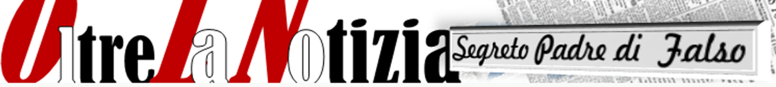 Ringrazio per l’attenzione e la prego di gradire i miei rispettosi salutiplRenzi Salva Bonafede e Si Confessa Boia di Provenzano e Riina – di Nicolò Gebbia (*)Pubblicato il 21 Maggio 2020 da Piero LaportaI terroristi danno lezioni in cattedra. Riina e Provenzano insieme con loro tutti i mafiosi sottoposti al 41-bis, sono seviziati fino oltre alla morte.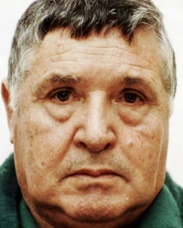 Continua a leggere→(*) Nicolò Gebbia, Genenerale di Brigata dei Carabinieri. B. CC.CHRISTIANS-JEWS-ISLAM IN THE MEDITERRANEANPubblicato il 20 Maggio 2020 da Piero Laporta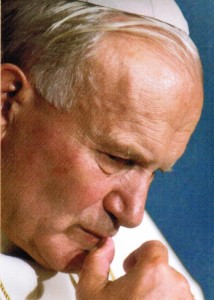 Where to start from? It is opportune, indeed inevitable, to start again from St. John Paul II. He has taken with one hand the Europe whole (including Russia) and the Jews with the other, without taking away the smiling gaze from Islam, despite the co-responsibility in the attempt to kill him and the hatred lavished by the minarets, and not only from those.
Continua a leggere→Quanti soldi nel baslotto dello Stato? – di L.PrandoPubblicato il 20 Maggio 2020 da Piero LaportaIn tv si fanno gargarismi coi miliardi, ma quanti soldi ci sono davvero nel baslotto dello Stato? La previsione degli incassi non quadra con le necessità di cassa. Continua a leggere→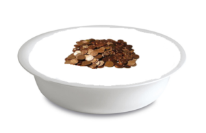 RIVOLUZIONE, CHI PUÒ FARLA?Pubblicato il 15 Maggio 2020 da Piero LaportaQuesto pezzo, dedicato alla “rivoluzione”, anticipa uno dei capitoli conclusivi della serie in corso di pubblicazione su Stilum Curiae, perché sono infastidito e assordato dai corifei della “rivoluzione” sull’opposte sponde. Continua a leggere→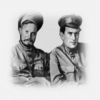 COVID19 – Siamo alla Bancarotta? di L.PrandoPubblicato il 12 Maggio 2020 da Piero Laporta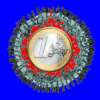 Nel bilancio dello Stato italiano non ci sono disponibilità per contrastare la recessione innescata da COVID-19. Il deficit è almeno di 200miliardi se si vogliono sostenere consumi, occupazione e aziende. È bancarotta?